Journey to Justice – Equality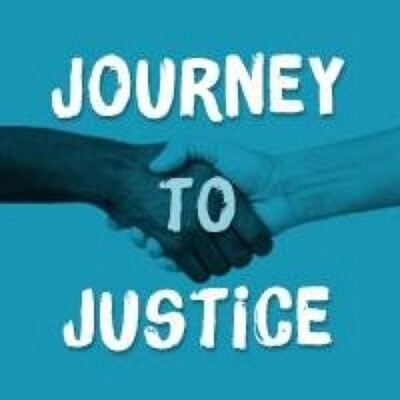 Journey to Justice wants to reach as wide a range of people as possible, so we wouldbe very grateful if you would answer these questions. All the responses are anonymous and they will only be used for the evaluation of Journey to Justice.  AgeHow old are you?Do not wish to give this informationGenderTickMaleFemaleOtherDo not wish to give this informationEthnic OriginWhiteWhiteEnglish / Welsh / Scottish / Northern Irish / BritishEnglish / Welsh / Scottish / Northern Irish / BritishIrishIrishGypsy or Irish TravellerGypsy or Irish TravellerAny other White background, please describe:Any other White background, please describe:Mixed / Multiple ethnic groupsMixed / Multiple ethnic groupsWhite and Black CaribbeanWhite and Black CaribbeanWhite and Black AfricanWhite and Black AfricanWhite and AsianWhite and AsianAny other Mixed / Multiple ethnic background, please describe:Any other Mixed / Multiple ethnic background, please describe:Asian / Asian BritishAsian / Asian BritishIndianIndianPakistaniPakistaniBangladeshiBangladeshiChineseChineseAny other Asian background, please describe:Any other Asian background, please describe:Black / African / Caribbean / Black BritishBlack / African / Caribbean / Black BritishAfricanAfricanCaribbeanCaribbeanAny other Black / African / Caribbean background, please describe:Any other Black / African / Caribbean background, please describe:Other ethnic group:Other ethnic group:ArabArabAny other ethnic group, please describe:Any other ethnic group, please describe:DisabilityDo you consider yourself to have a disability?YesNoDo not wish to give this informationSexual orientation Heterosexual or straightGay maleGay female or lesbianBi-sexual OtherDo not wish to give this informationReligious beliefDo you have a religious belief?Yes (please specify): NoDo not wish to give this information